О парках Екатеринбурга и его окрестностейИстория парковой культуры начинается немного позже, чем начало истории человечества. Отправной точкой можно считать обустройство первой стоянки первобытного человека. Он переделывал окружающий ландшафт под свои нужды, главным образом защищаясь от агрессивной внешней среды, чем и положил начало ландшафтному дизайну в целом и утилитарному направлению в нём, в частности.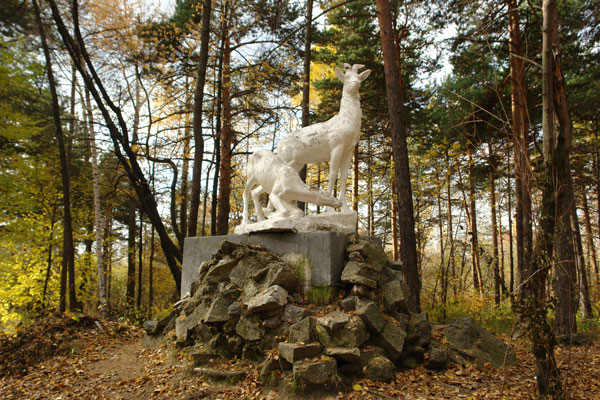 История парковой культуры в России и миреС развитием земледелия рос и уровень жизни граждан, появлялись возможности для проявления творчества. Первые сады появились в месте с первыми культурными цивилизациями на территории Египта и древней Месопотамии примерно в XX-XV веке до н.э.В Древней России сады в основном носили утилитарный характер: где главенствующая роль отводилось огородам. В 17 веке в России создаются увеселительные, или «красные» сады Коломенское, Измайлово. В Кремле – это Нижний и Верхний Набережные сады, «висячие» сады.Вообще история садов и парков в России — это история загородных усадеб. До начала XVIII века садово-парковая архитектура не рассматривалась как отдельный вид искусства.Термин «парк» пришел в русский язык в ХVIII веке из английского языка и первоначально означал рощу, участок леса с живописными аллеями, полянами, прудами естественных очертаний, беседками и т.д. Особый размах строительство садов, парков, оранжерей при жилых домах, особняках, дачах получило во второй половине ХIХ века, когда разбогатевшие промышленники, чиновники, интеллигенция стали проявлять себя в качестве знатоков искусства и меценатов. ХХ век положил начало появлению в нашей стране ряда заповедников и национальных парков.Что касается городских садов и парков, то процесс создания их в российских городах начался в ХIХ — начале ХХ вв. и имел две стороны. С одной стороны, появление публичных парков было связано с упадком усадебной культуры и усилением роли городов в экономической и политической жизни страны. С другой же, период второй половины ХIХ — начала ХХ вв. стал переломным по отношению города к природе, так как начался процесс усиленной урбанизации, которая способствовала сокращению природных объектов в городе и тем самым усиливала противоположную тенденцию — активное озеленение городских площадей и пустырей. В это время почти повсеместно появились городские сады, бульвары для гуляния, созданные по проектам архитекторов профессиональными садоводами. Это привело к рождению на рубеже веков новой отрасли русского градостроительства — ландшафтной архитектуры.Создание публичных парков приобрело массовый характер во второй половине ХIХ — начале ХХ вв. В 1870 г. было принято Городское положение, вводившее в городах России всесословные органы самоуправления, которым передавалось благоустройство города, в том числе открытие городских садов, парков и других мест отдыха. Таким образом, эволюция садово-паркового строительства ХIХ — начале ХХ вв. характеризовалась постепенным отказом от создания закрытых парков для привилегированных слоев общества и появлением городских парков разного назначения, в том числе общедоступных озелененных территорий. Которые одновременно служили местом отдыха и проведения праздничных торжеств для представителей различных слоев городского общества.Революционные события октября 1917 г. сделали дворцовые и усадебные парки достоянием советского государства и народа.ХХ век, особенно советский период, привнес в жизнь русского человека новое понятие парка как культурно-массового комплекса.Парковая культура на УралеНа Урал, в частности в Екатеринбург, парковая культура пришла благодаря стараниям известного купца Харитонова, который будучи зятем Л.И. Расторгуева, в 1823 году, вступив в наследство на имение, скупил прилегающие участки и на 9 гектарах разбил «английский сад» с парковыми сооружениями.Дальше история развития парковой культуры продолжилась уже в 1930 году, и не в Екатеринбурге, а в городе Свердловске, переименованном так в 1924 году. Архитектор С.В. Домбровский предложил, на месте купеческих дач, основать парк отдыха.Именно в этот период в России появились принципиально новые парки, который стали воплощением советской эпохи, — парки культуры и отдыха. Главная причина появления таких парков заключалась в сознании необходимости создания не существовавших до революции, общедоступных и массовых учреждений культуры, которые бы сочетали в себе несколько функций: отдых, оздоровление и, самое главное, культурное и идеологическое воспитание советского человека.Первоначально, Свердловский парк, представлял собой зону отдыха на природе в черте города. Посередине парка рядом с центральной аллеей располагался небольшой пруд, имелись танцверанда с летней эстрадой и три аттракциона. В 1936 году на территории парка был построен кинотеатр, а в левой части центральной площади летний цирк.В 1943 году парк получил имя Владимира Маяковского в связи с 50-летием поэта.С тех пор минуло много лет, Свердловску вернули прежнее имя, и уже Екатеринбург по праву стал, третьей столицей России. Многое изменились, изменились условия жизни, идеология, требования, предъявляемые к окружающей среде, жизненный темп, общественные ориентиры. Парки, как социальные объекты, так же претерпели изменения.Найденное на просторах интернета, определение, создано в советский период, но приведено ниже без социалистической идеологии:«Парк – это озелененная открытая территория многофункционального или специализированного направления рекреационной деятельности с развитой системой благоустройства, предназначенная для массового отдыха населения».Но вот какой парадокс: убрав именно идеологию, описание парка превратилось в описание формы без содержания. Образовалась новая свобода, в которой каждый вынужден придумывать наполнение себе сам, или использовать те услуги, которые предлагаются в парках. Зачастую это услуги, удовлетворяющие физиологические потребности человека. Убрав идею и не предложив взамен ничего, утратилась одна из основных функций парка – объединение людей общим интересом, интересом к одному делу, занятию. Пропала возможность неформального общения, пополнения социальных связей, с помощью живого контакта, такого важного для общества именно сейчас. С другой стороны обретя пустоту, свободу от навязанных идей появилась возможность наполнения паркового пространства новыми смыслами, интересами и идеями. И это совместный творческий процесс образованных людей, органов власти, частного бизнеса.Именно по паркам, на мой взгляд, можно делать срез уровня социального благополучия населения, района, города, региона. Именно парки являются «визитными карточками» культуры, образованности, достатка населения. А по паркам, имеющим статус государственных учреждений, можно судить об уровне «заботы» властей конкретного населенного пункта, о своих жителях.Далее приведена классификация парков и критерии оценки состоятельности парка, с точки зрения соответствия его формы и содержания.Именно по этим критериям проведен дальнейший обзор современных парков Екатеринбурга и +50 км от него.И так Парки бывают:Многофункциональные,Специализированные (Зоопарки, Дендропарки, Спортивные парки, Лесопарки, Парки развлечений)Тематические.Критерием оценки успешности парка является максимальное кол-во часов, которое посетитель может провести на территории парка. Поэтому помимо комфорта (наличие теплых бесплатных туалетов, навесов от осадков, помещений для кормления малышей, скамеек, урн, точек общепита и т.д.), важно содержательное наполнение парка. Его я оцениваю по следующим показателям:Возможность в парке узнать что-то новое «Парк как образовательная среда»Проведение времени с пользой для здоровья «Эко фитнес»Зоны для релакса и прогулок «Тихий парк»Активный отдых «Парк развлечений»Многофункциональные парки ЕкатеринбургаМногофункциональные парки – это тип парков, который обеспечивает большое разнообразие рекреационных занятий и используется всеми категориями населения. В зависимости от площади, ландшафтных и градостроительных условий — состав парковых сооружений варьируется в широком диапазоне.В Екатеринбурге и +50 км, таких парков я насчитала десять:Екатеринбургский ЦПКиО им В.В.МаяковскогоПМКУК «Парк новой культуры»Парк развлечений ПолесьеУктусский лесопаркАрамильский парк МалинаМБУК Верхнепышминский парк культуры и отдыхаПарк Победы БерезовскийПарк ЭльмашевскийТаганская слободаРадуга паркНо рассказать хочу о наиболее интересных, на мой взгляд, и показательных примерах данного типа.Центральный парк культуры и отдыхаНачну свой обзор с самого большого объекта Екатеринбурга и Свердловской области парка культуры и отдыха — ЕЦПКиО им. В.В. Маяковского. Парк расположен в центре города и занимает территорию 97 Га. На сегодняшний день из них освоено и активно используется порядка 20 Га. ЕЦПКиО имеет статус Муниципального учреждения культуры, и достаточно большой штат сотрудников. Финансируется за счет бюджетных средств с правом ведения коммерческой деятельности. Именно этот парк предназначен быть точкой притяжения международного и внутреннего туризма, местом для полноценного и разнообразного отдыха горожан и гостей столицы. Местом, где существуют различные формы и направления объединений по интересам всех категорий граждан, где отражена вся культурная жизнь Урала.КомфортПарк расположен в центре города, поэтому с трансфером проблем нет, до парка можно доехать на любом виде общественного транспорта. Существует острая проблема с парковочными местами для личных автотранспортных средств. Но будем надеяться, что в 2018 году ЧМ поможет решить нам эту проблему.Так же в парке не предусмотрено специальное оснащение (спуски, поручни, лифты, туалеты) для людей с ограниченными возможностями.Острая проблема касается туалетов – их просто нет, и точек общественного питания — нет системы водоотведения и канализации. Так же не предусмотрены навесы от осадков, особенно проблематично в праздничные дни найти укрытие.Несомненным плюсом парка являются чисто выметенные дорожки, установленные скамейки и урны по всей освоенной территории. Немаловажным показателем является грамотно отлаженная система безопасности парка, это и установленные по всему парку камеры видеонаблюдения, наличие мотоблоков для оперативного реагирования охраны, закрытый въезд со стороны пер Базовый, бдительный персонал. Чистота и безопасность, это, пожалуй, единственные плюсы функциональной деятельности парка на сегодня.Содержательная деятельностьСейчас парк Маяковского переживает, самый тяжелый период за всю свою историю деятельности. Период, когда старое наполнение изжило себя полностью, а новое еще не родилось. По критериям оценки содержательной деятельности: тема «Парк как образовательная среда» — отсутствует, тема «Эко фитнес» — отсутствует, оборудованные площадки для релакса – отсутствуют, парк аттракционов морально устарел еще в середине 20 века, а анимационные программы с конкурсами «лопни шарик» являются дурным тоном. Крупные событийные операторы, второй год, отказываются проводить на территории парка масштабные мероприятия, достойные уровня города и области.К сожалению, парк Маяковского, на сегодня, это лишь хорошая, живописная охраняемая прогулочная зона, с лесным массивом и чистыми дорожками, а не объект — достояние Свердловской области для привлечения туристов со всего мира.«Парке новой культуры» в ПервоуральскеСледующий парк, о котором хочу рассказать, это как раз пример того как власть города развивает и наполняет парковое пространство с заботой о своих горожанах и гостях города. Речь пойдет о Первоуральском Муниципальном учреждении «Парке новой культуры».КомфортПарк занимает территорию 23 га, удобная транспортная доступность, на территории парка расположена парковка для личных автомобилей, до парка ходит большое количество автобусов. Вход в парк бесплатный, на территории парка расположен теплый бесплатный туалет. Вот правда навесов от осадков пока нет. На территории парка расположена площадка для массовых мероприятий, вместимость площадки 1500 человек одномоментного пребывания. Территория парка огорожена, снабжена камерами видео наблюдения, охраняется. Парк оборудован скамейками и урнами. Пункты питания присутствуют на площадке во время проведения различных событий.Содержательная деятельностьГость на территории парка может провести 3-4 часа, возрастная группа от 0 – 99 лет.На территории парка организован достойного уровня мини зоопарк, установлены тренажеры для свободного доступа, в зимний период организован бесплатный каток. Есть небольшой парк аттракционов, веревочный городок «Улей парк». Уникальной является наличие собственной площадки «Хаски-парк», где в любое время года можно прейти и поиграть с собаками или покататься на них в упряжке. Так же есть спортивная площадка, где можно поиграть в различные командные игры, библиотека под открытым небом.Парк победы в БерезовскомИнтересным, на мой взгляд, объектом городского парка является парк Победы в Березовском, где власть города, отдала инициативу по созданию пространства и наполнения парка активным горожанам. И наполнения площадки как такового нет. Но существует календарь событий, в который входят, например утренние зарядки в ритме сальсы с мэром города. И ровно в 8.00 на площадку приходят жители и мэр и танцуют сальсу. Так же в дни крупных событий парк превращается, в полноценный, застроенный аттракционами, точками питания, сувенирными лавками, интерактивными, спортивными и музейными зонами, а также площадками для мастер-классов.Удивительность этого объекта в том, что несмотря на свою пустоту, наполнение содержанием происходит от группы по интересам, которая объединяет всех вокруг себя.Парк Малина в АрамилеЕще одним уникальным примером создания многофункционального паркового пространства является Арамильский парк Малина. Это пример того, как бизнес структура, крупное торговое предприятие «Арамильский привоз» на собственной земле за собственные средства, создает общедоступный парк для жителей близлежащих городов и поселков. Таких проектов на Урале больше нет, есть союзы бизнеса и государства, муниципальные и государственные парки, а вот так чтобы частный парк для всех — такого больше нет.Арамильский парк Малина, расположен в живописном месте – на берегу реки Исеть всего в 5 км от аэропорта Кольцово, удобная транспортная доступность, ходят автобусы и маршрутные такси. Парк занимает 2 га земли, вход на территорию бесплатный. На территории парка есть сосновый бор, аллеи и набережная для прогулок. Есть свой пирс — излюбленное место молодоженов.Парк Малина, уникален своей атмосферой уюта и тепла, здесь в каждой детали чувствуется слово забота. На территории парка оборудована (и в процессе будет достраиваться) детская площадка «Супер папа» где руками заботливого мужчины сделаны мотоциклы, паровозики, гоночные машины, детские столики из бревен, пенечков и деревянных спилов. Так же имеется своя небольшая сцена для проведения детских праздников, мастер классов и импровизированных детских выступлений. А летом, в парке, будет разбит «Вкусный сад», где каждый гость сможет отведать разных ягод, яблок, слив и т.д.Для взрослой аудитории на территории парка установлены беседки как открытые, так и утепленные. Спортивная площадка, для футбола летом зимой для катка, вход на каток бесплатный. Так же есть площадка для пляжного волейбола. Рядом расположен бассейн с родниковой водой, в летний период это одно из немногочисленных в окрестностях Екатеринбурга мест для купания. Зимой эта площадка превращается в каток для детей, а так же игровое ледяное поле для чемпионатов по керлингу на тазиках и ледянках.Каждые выходные (начиная с декабря) в парке проходят развлекательные программы для всех желающих.КомфортПарк оборудован прогулочными зонами, теплым бесплатным туалетом, у администраторов парка можно подзарядить свой телефон, на территории парка установлены скамейки, территория огорожена, ведется видеонаблюдение и круглосуточная охрана. В парке есть кафе со своей достойной кухней, а так же летней верандой, на которой можно укрыться от осадков. Есть беседки, как открытые, так и утепленные. На территории парка находится вместительная парковка, и так как это группа компаний то есть возможность разместить, любое количество машин и автобусов. Рядом с парком расположена бизнес галерея Джем, в которой есть своя банкетная служба с шеф поваром, так же свое производство пирогов и кондитерских изделий, что облегчает процесс подготовки любого праздника.Содержательное наполнениеВ декабре, на территории парка закончится реконструкция Этнографического центра истории казачества Исетской линии, острога «Арамильская слобода». В этом месте острог возник не случайно, именно здесь начиналось Уральское казачество. В Этно центре каждый гость сможет познакомиться с бытом, традициями, побывать в жилом Казачьем доме Уральских казаков, пройти настоящий ремесленный мастер класс, взобраться на смотровую башню. Основной темой острога является знакомство с традициями семейного уклада, системой воспитания настоящих воинов и хозяющек.На территории парка расположено подворье с домашней скотиной. Веревочный городок, площадка для воркаута для всей семьи. В среднем семья проводит в парке 5 часов.Специализированные паркиСледующий тип это специализированные парки. Они в свою очередь подразделяются на: зоопарки, дендропарки, спортивные парки, лесопарки, парки развлечений. Таких в заданном диапазоне я насчитала 15 единиц.В основном это прогулочные и спортивные парки, часть из них когда-то были объектами культуры и спорта:Парк Динамо.Парк имени АрхиповаПарк ЧкаловаПарк-стадион ХиммашПрогулочные паркиПарк МетеогоркаЗеленая рощаПарк имени XXII ПартсъездаПарк Победы УралмашХаритоновский паркОсновинский паркЭкопаркиGreenParkEco Park Sun&VODAДендропарк на у ПервомайскаяМБУК ЗоопаркПарк имени Павлика МорозоваДендропарк на Первомайской в ЕкатеринбургеВ этой группе, хотела бы обратить внимание на Дендрологический парк Екатеринбурга, расположенный на улице Первомайской.Удивительная площадка – клуба по интересам. Сюда съезжаются все, кто увлечен или занимается профессионально ландшафтным дизайном, посмотреть где-то подучится оформлению вечно цветущего сада. Уникальность площадки в ее компоновке, с какой точки парка не посмотришь на растения, всегда получается законченная композиция. Прекрасно ухоженный парк. С большой лужайкой для детей и песочницей.Но вот с точки зрения инфраструктуры все обстоит совсем печально: нет туалетов, и в ближайшем приближении тоже их нет. Нет точек общепита и продажи воды, нет навесов от осадков. Из-за отсутствия элементарных условий комфорта более 1,5 часов, особенно с ребенком в парке н проведешь.ЛесопаркиСвердловская область является самым многочисленным субъектом Уральского Федерального округа. А Екатеринбург — это уникальный объект Российской Федерации, на территории которого, площадь лесопарковых зон составляет 14,9 тыс. га. Город окружен в зеленое кольцо, которое представляет исключительно мощный и технически незаменимый биологический фильтр города.Зелёное кольцо Екатеринбурга состоит из 15 лесопарков:Железнодорожный (536 га)Шувакишский (2098 га)Лесопарк им. Лесоводов России (945 га)Уктусский (449 га)Шарташский (753 га)Центральный лесопарк (106 га)Оброшинский (859 га)Юго-Западный (618 га)Южный (2177 га)Санаторный (553,28 га)Мало-Истокский (10,8 га)Карасье-Озерский (472 га)Нижне — Исетский (1670 га)Калиновский (1114 га)Московский (343 га).Самые развитые из них, если можно так сказать это Шарташский лесопарк, Уктусский, и парк Лесоводов России. В данных парках инфраструктура поддерживается частным бизнесом, который предложил свои варианты проведения досуга на данных территориях. В основном это детские площадки и кафе. За счет данного бизнеса на Шарташе, например, чистая прибрежная территория, установлены скамейки и урны.Вопрос обслуживания парковых территорий собственниками – органами государственной власти прослеживается 1 раз в год в чистке некоторых территорий лесопарков от сухостоя.Тематические паркиЕще одним ярким явлением в парковой культуре являются тематические парки.Что интересно интенсивное появление, новых таких объектов, началось примерно 2 года тому назад. Что обусловлено явным спросом и дефицитом у жителей региона, новых направлений проведения досуга.Парк Сказов п. АрамильПарк Земля предковПриродный парк Бажовские местаПарк Сказов в АрамилеПарк Сказов – это первый тематический парк на Урале, посвященный сказам Бажова, русской сказке и уральскому быту. Находится в поселке (прошу не путать с городом) Арамиль.Этот тематический парк обязательно должен посетить каждый житель России, хотя бы один раз в жизни. Это очень атмосферное и живописное место с достаточно эклектичным, но в то же время не раздражающим наполнением. Здесь поворачивающаяся избушка бабы Яги, соседствует с пещерой хозяйки Медной горы и небольшой часовенкой. Уникальные интерьеры помещений Теремного дворца Урал Мороза, аутентичного подворья бабушки Нины, гостевых домиков оставят впечатление на долгое время. На территории парка расположено шесть строений с интерактивной программой, которые работают как аттракционы по времени (перед поездкой расписание лучше узнать на сайте парка).Каждое строение уникально и очень красиво: Дом Данилы мастера, здесь гостей ждет рассказ самого Данилы об уральском камне и небольшой кукольный спектакль с персонажами сказов Бажова. Пещера хозяйки Медной горы – это каменный лабиринт, в котором встретит гостей и расскажет о себе сама хозяйка. Это и подворье с животными привычными для быта начала 20 века. Удивительная изба бабы Яги и дом Лешего, построенные уникальным скульптором по дереву Иваном Брылуновым, с которым можно познакомится лично и пройти мастер класс по резьбе в Мишкином доме. Кстати именно Мишкин дом является центром притяжения всех взглядов, когда попадаешь на территорию парка, потому как именно рядом с ним установлена четырехметровая скульптура медведя, вырезанная мастером из цельного куска дерева.Парк занимает 16 га земли, строительство объектов начато 3 года тому назад. Это полностью частная территория, данный проект выиграл президентский грант и построен с частичным участием государственных средств. В перспективе строительство поварни, на 60 посадочных мест, гостиничного комплекса.У данного парка есть и свои особенности: он рассчитан на посещение экскурсионных групп, поэтому необходимо записываться и узнавать расписание работы объектов парка заранее. Вход в парк платный и сумму так же лучше узнавать на сайте парка, так как она меняется. В каждом объекте установлены турникетные системы, что делает массовое посещение парка очень затруднительным. Так же приезжая в парк надо знать, что в нем отсутствуют теплые доступные для всех туалеты. Точка общепита кафе татарской кухни способна обслужить 30 человек в час. Нет так же навесов от осадков, на случай непогоды. На парковке могут разместиться до 50 машин. В 10 минутах ходьбы от парка (правда, по обочине дороги, т.к. дорожку не согласуют местные власти) расположена ж/д станция, где каждые 40 минут, из Екатеринбурга и обратно приходят электрички, что делает транспортировку отдельным развлечением особенно для детей. Средний чек на гостя 1500 руб.В Зимний период в парке всех гостей принимает Урал Мороз.Этнографический парк Земля предковЕще один тематический парк, но уже немного с другой направленностью, это Этнографический парк Земля предков.Земля предков — единственный в Свердловской области историко-этнографический парк, рассказывающий о коренном народе манси. Многочисленные коллекции, собранные в собственных экспедициях к манси, позволяют рассказать о культуре «лесных людей». Три года уже работают музеи «Манси – таёжные охотники», «Манси – рыболовы», «Медвежий чум», «Музей тотемной металлопластики». Сейчас в парке можно попасть на 7 различных экскурсий по мансийским темам. Только в парке Земля предков есть уральские дольмены и музей, рассказывающий о мегалитах Урала и уральских писаницах.Парк расположен на 35 км Серовского тракта и занимает 1,5 га. Создателями парка являются настоящие этнографы, историки, прожившие в экспедициях огромную часть своей жизни. Парк открыт для посещения только организованных групп от 6 человек. Территория парка огорожена и охраняется. Возраст аудитории от 5-99 лет. Средняя продолжительность пребывания в парке 4 часа. Возможно приготовление походной еды на костре. Ребенка можно переодеть в теплой юрте. На территории парка есть бесплатны уличный туалет, навесы от осадков, парковка на 15 автомобилей или 3 автобуса,На территории парка есть сувенирная лавка с изделиями, которых больше на Урале нигде не найдешь: «Книгу про щуку» (набор костей из головы щуки и книгу, которая помогает рассказать предание о том, как щука себе голову собирала) и набор для игры в и набор для игры в мансийский кукольный берестяной театр.Так же костровище для посиделок и вольеры с животными, правда, по словам сотрудников парка это не контактный зоопарк. Но есть очень общительные: козлик Рома, гуси и ворон Карушка, а так же северные олени и собаки.При парке ведется детский туристический клуб, где дети не только знакомятся с историей коренного народа Манси в парке «Земля предков» но и выезжают в настоящие экспедиции.ЗаключениеИ в заключение хочу сказать, что для меня парки это уникальные площадки, которые по своей сути являются точками притяжения людей с различными интересами, людей развивающихся, любопытных. А все парки между собой дополняют друг друга и должны являться единой сетью площадок для предоставления качественного содержательного досуга жителям и гостям Свердловской области.Путешествуйте, придумывайте свои группы по интересам, общайтесь и создавайте свои парки!